景德镇陶瓷大学研究生指导教师个人信息表更新日期：姓名张梅性别女出生年月1976.12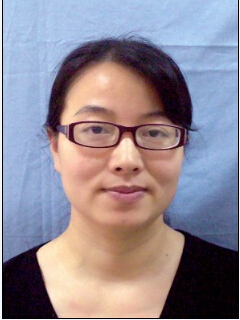 专业技术职称专业技术职称副教授副教授导师类别硕士生导师最后学历（毕业院校）最后学历（毕业院校）本科陕西师范大学本科陕西师范大学最后学位（毕业院校）硕士景德镇陶瓷大学获聘招生学科获聘招生学科应用经济、管理科学与工程、艺术经济应用经济、管理科学与工程、艺术经济研究方向市场营销、产业经济联系电话联系电话1397985636913979856369E-mail517351451@qq.com个人简历个人简历2002.8至今 景德镇陶瓷大学任教2002.8至今 景德镇陶瓷大学任教2002.8至今 景德镇陶瓷大学任教2002.8至今 景德镇陶瓷大学任教2002.8至今 景德镇陶瓷大学任教教学科研情况教学科研情况担任研究生课程：无 担任研究生课程：无 担任研究生课程：无 担任研究生课程：无 担任研究生课程：无 教学科研情况教学科研情况主要科研项目：江西省社会科学规划项目，景德镇陶瓷营销力提升研究	江西省艺术规划项目，江西让文物活起来的生态机制研究	江西省教育改革项目，创新创业教育与市场营销专业教育融合的实践研究主要科研项目：江西省社会科学规划项目，景德镇陶瓷营销力提升研究	江西省艺术规划项目，江西让文物活起来的生态机制研究	江西省教育改革项目，创新创业教育与市场营销专业教育融合的实践研究主要科研项目：江西省社会科学规划项目，景德镇陶瓷营销力提升研究	江西省艺术规划项目，江西让文物活起来的生态机制研究	江西省教育改革项目，创新创业教育与市场营销专业教育融合的实践研究主要科研项目：江西省社会科学规划项目，景德镇陶瓷营销力提升研究	江西省艺术规划项目，江西让文物活起来的生态机制研究	江西省教育改革项目，创新创业教育与市场营销专业教育融合的实践研究主要科研项目：江西省社会科学规划项目，景德镇陶瓷营销力提升研究	江西省艺术规划项目，江西让文物活起来的生态机制研究	江西省教育改革项目，创新创业教育与市场营销专业教育融合的实践研究教学科研情况教学科研情况主要获奖：主要获奖：主要获奖：主要获奖：主要获奖：教学科研情况教学科研情况学术论文、论著：景德镇日用陶瓷营销力提升研究，《企业经济》，2016中国建筑陶瓷产业转型升级研究，河南人民出版社，2020.学术论文、论著：景德镇日用陶瓷营销力提升研究，《企业经济》，2016中国建筑陶瓷产业转型升级研究，河南人民出版社，2020.学术论文、论著：景德镇日用陶瓷营销力提升研究，《企业经济》，2016中国建筑陶瓷产业转型升级研究，河南人民出版社，2020.学术论文、论著：景德镇日用陶瓷营销力提升研究，《企业经济》，2016中国建筑陶瓷产业转型升级研究，河南人民出版社，2020.学术论文、论著：景德镇日用陶瓷营销力提升研究，《企业经济》，2016中国建筑陶瓷产业转型升级研究，河南人民出版社，2020.